ČETVRTAK,27.5.2021. HRVATSKI JEZIK-LK-PROMOTRI I OPIŠI SLIKU. PROČITAJ REČENICE I OBOJI SLIKU PREMA UPUTAMA.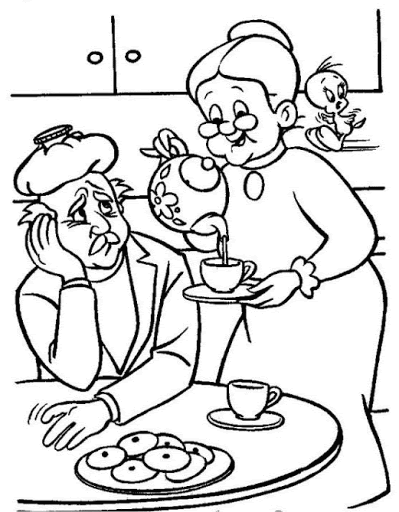 Baka ima plavu haljinu.Čajnik je roze boje.Djed ima crnu kosu i brkove.Šalice su žute boje.Keksi su narančaste boje.Djed ima smeđi sako.Djed na glavi ima crveni oblog.Ptica je zelene boje.Stol je svijetlo plave boje.